Год театра в Клубе авторской песни14 апреля Клуб любителей авторской песни Пушкинской гимназии принял активное участие в концерте «Театр не одного актёра», посвященного Году Театра, из программы «Концерты гитарной поэзии» (совместный проект с библиотекой «Дни авторской песни в Национальной библиотеке РК»). Участники клуба исполнили песню Светланы Ветровой на стихи Марии Бородицкой и песню Булата Окуджавы из спектакля «Буратино». На концерте ребята услышали выступления актёров Академического театра драмы им.В.Савина Анатолия Колмыкова и Марии Чукаревой. Мария Чукарева проникновенно читала стихотворения Виктора Кушманова и Роберта Рождественского. Ведущая концерта – учитель и руководитель клуба Ирина Генриховна Конова. Завершающий концерт пятого сезона будет проходить 26 мая. В нём прозвучат песни Булата Окуджавы и Юрия Визбора, которые участники клубов авторской песни города и зрители будут петь вместе. 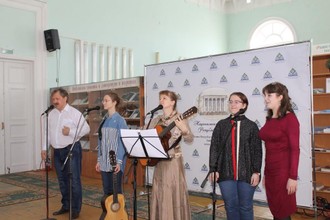 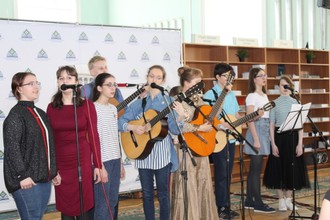 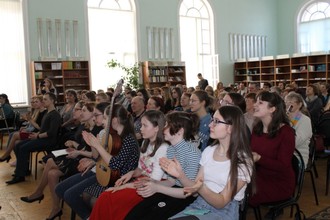 